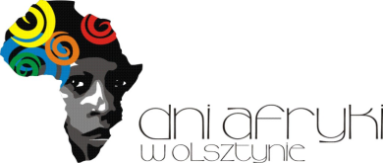 FORMULARZ ZGŁOSZENIOWYUczestnika konferencji naukowej nt.Ruchy migracyjne w Afryce. Historia oraz stan obecny____________________________________________________Migration movementsin . History and actual state____________________________________________________Les mouvements migratoires en Afrique. Histoire et état actuelOlsztyn, 23 maja 2014 rokuImię i nazwisko ………………………………………………………………………………...Tytuł, stopień naukowy ……………………………….……………………………………….Instytucja, stanowisko …………..…………………..……………………………...................……………………………………..………………………………………….…………………Temat: ……………….……………………………………………………………………………………………………………………………………………………………………………..Adres:……........................……………………………………………………………………………………………………………………………………………………………………….Tel. ....................................................................................E-mail: ...............................................................................Data ...............................                                              Podpis …………………..Wypełnioną ankietę należy odesłać w terminie do 30.03.2014 r. na adres organizatorów:Instytut Historii i Stosunków Międzynarodowych UWMul. Kurta Obitza 110-725 Olsztyndr Bara Ndiayelub e-mailem na adres:  bara.ndiaye@uwm.edu.pl